Печатная основаФамилия______________________________Имя__________________________________Класс_________________________________Сравните углы: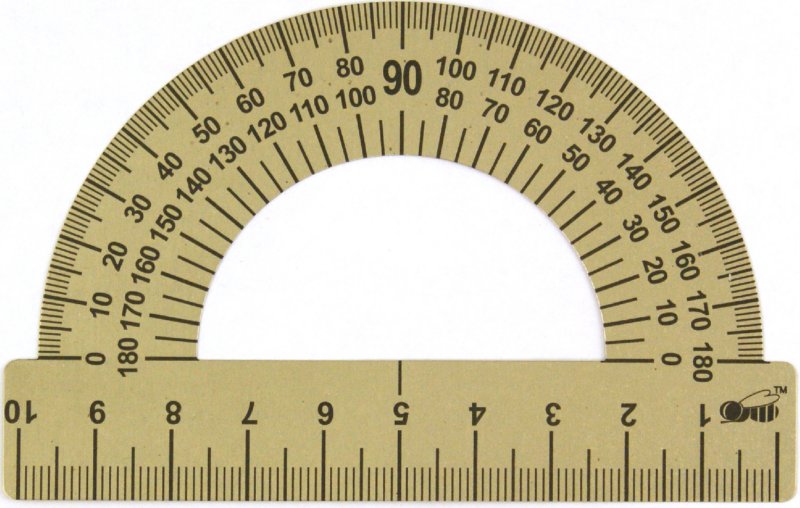 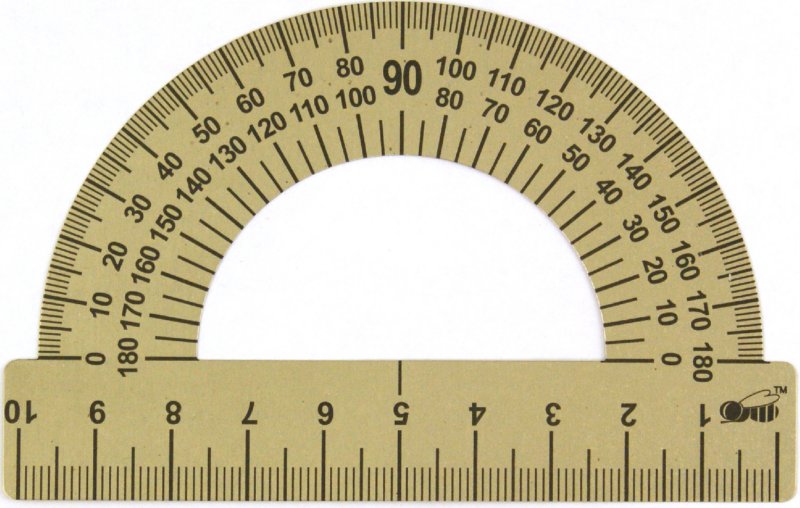  2. Назовите  градусную меру угла.а)                                                                 б)  в)                                                                   г)Используя изображение транспортира, постройте углы.Самостоятельная работа.  Постройте  с помощью транспортира углы.< KOB = 125о,  < KOA = 55о.Заполните анкету (нужное подчеркнуть). На уроке я  активно / пассивно  работал.2.     Своей работой на  уроке я  доволен / не доволен.
3.     Урок для меня     показался  коротким / длинным.  4.     За урок я не устал / устал.
  6.      Материал урока  мне был    понятен / не понятен,
                                                                полезен / бесполезен,
                                                                интересен / скучен.Домашняя работа.Измерьте углы.2.Постройте угол А, равный углу В. а)б)